Международная академия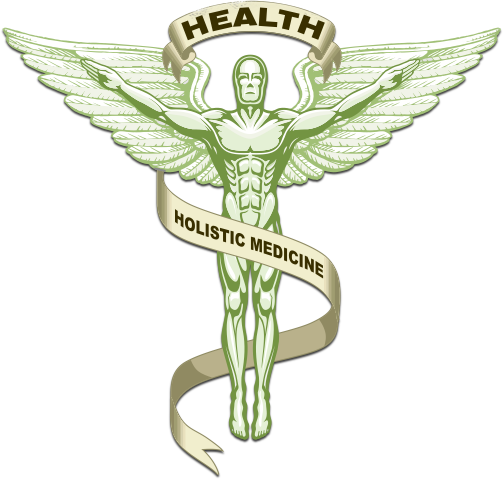 комплементарной медициныпод руководством БАТЫЯ АДЖИЕВАМосква, Площадь Журавлева, д. 10+7 (903) 737-47-34www.komplemed.rukomplemed@yandex.ruОПРОСНИК ПРИ БОЛИДополнительный опросник, заполняется вторым, только после ответов на все вопросы основного.1. Укажите точную локализацию боли. Где именно болит: справа или слева, остается ли она на месте или куда то переходит? Если она перемещается, опишите, как именно это происходит и куда она смещается?2. На что похожа эта боль, и с чем ее можно сравнить?3. Как Вы на нее реагируете? На сколько Вы к ней чувствительны?4. С чего, как Вам кажется, она началась?5. Что усиливает боль, а что, помимо обезболивающих препаратов, облегчает ее?Например: в каком положении тела становится хуже или лучше, от горячих или холодных компрессов и.т.п.6. Опишите, от чего она зависит и когда обычно возникает (сезон года, время суток, фаза луны и.т.д.)?7. Имеется ли на коже или в мягких тканях в болезненной области какие-нибудь изменения? Изменился ли цвет, вид кожи и ее температура на ощупь?8. Какие симптомы возникли одновременно с болью?